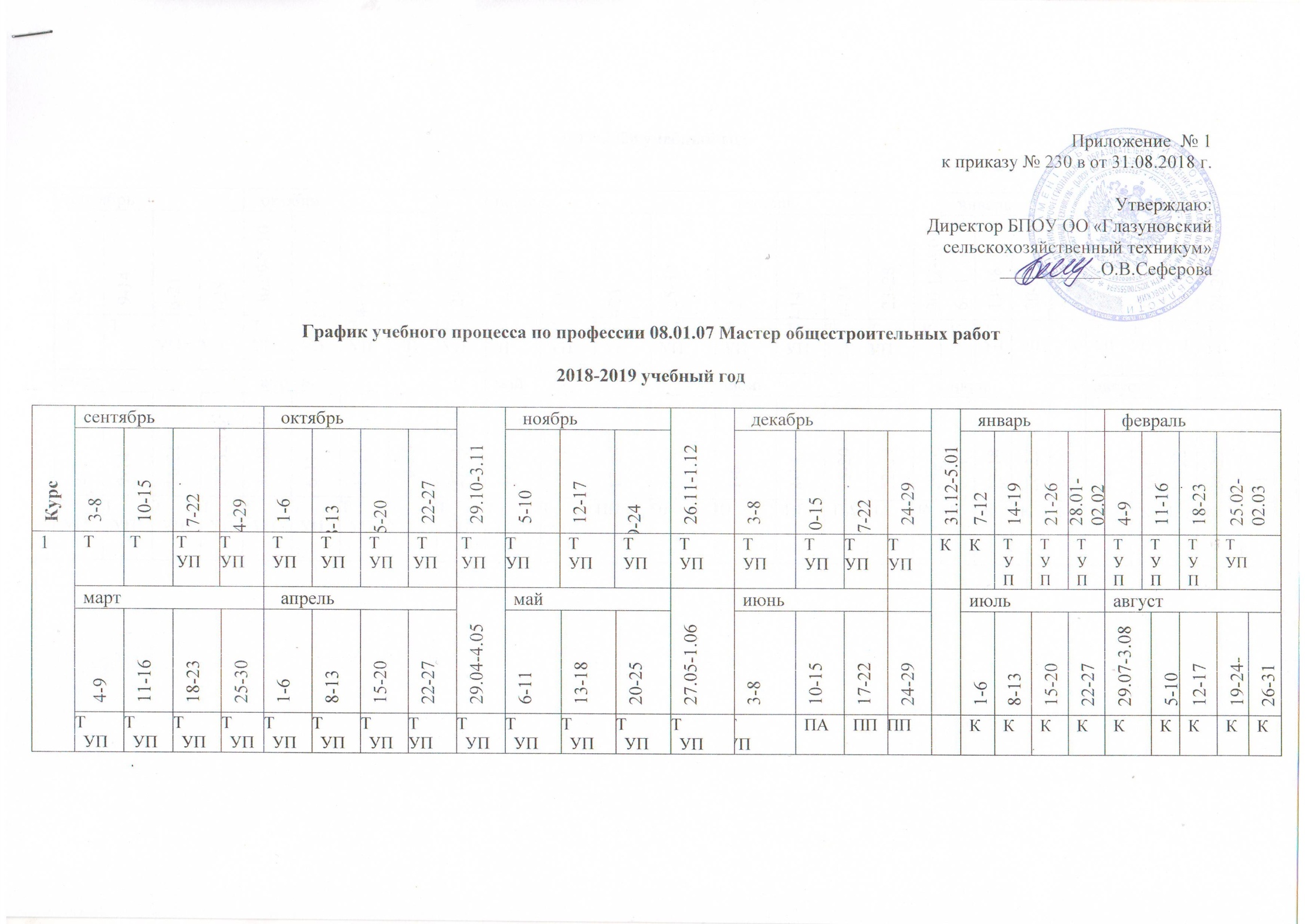 2019-2020 учебный год2020-2021 учебный годУсловные обозначенияКурс сентябрьсентябрьсентябрьсентябрьсентябрьоктябрьоктябрьоктябрьоктябрь28.10-2.11ноябрьноябрьноябрьноябрьноябрьноябрьдекабрьдекабрьдекабрьдекабрь30.12-4.01январьянварьянварьянварьфевральфевральфевральфевральфевральфевральКурс 2-79-1416-2123-2823-2830.09-5.108-1214-1921-2628.10-2.114-911-1611-1618-2318-2325-302-79-1416-2123-2830.12-4.016-1113-1820-2527.01-01.023-810-1510-1517-2224-2924-292ТТТУПТУПТУПТУПТУПТУПТУПТУПТУПТУПТУПТУПТУПТУПТУПТУПТУПТУПККТУПТУПТУПТУПТУПТУПТУПТ
УПТ
УП2мартмартмартмартмартапрельапрельапрельапрель27.04-2.05маймаймаймаймаймайиюньиюньиюнь29.-30июльиюльиюльиюльавгуставгуставгуставгуставгуставгуст22-79-1416-2116-2123-32830.03-4.046-1113-1820-2527.04-2.054-94-911-1611-1617-2325-301-68-1315-2022-2929.-301-1113-1820-2527-311-81-810-1517-2224-29312ТУПТУПТУПТУПТУПТУПТУПТУПТУПТУПТУПТУПТУПТУППППППППППАПАПАКККККККККККурсысентябрьсентябрьсентябрьсентябрьсентябрьоктябрьоктябрьоктябрьоктябрьоктябрьноябрьноябрьноябрьноябрьноябрьноябрьдекабрьдекабрьдекабрьдекабрьдекабрьдекабрьдекабрьянварьянварьянварьянварьянварьянварьянварьфевральфевральфевральфевральфевральфевральфевральфевральКурсы1-57-1214-1921-2621-2628.09-3.105-1012-1719-2426-312-79-149-1416-2116-2123-2830.11-5.1230.11-5.127-127-1214-1921-2628-311-911-1415-2315-2325-3025-3025-301-61-68-138-1315-2015-2022-2722-273ТТТУПТУПТУПТУПТУПТУПТУПТУПТУПТУПТУПТУПТУПТУПТУПТУПТУПТУППППППАККТУПТУПТУПТУПТУПТУПТУПТУПТУПТУПТУПТ
УПТ
УП3мартмартмартмартмартапрельапрельапрельапрель26.04-1.05маймаймаймаймаймайиюньиюньиюньиюньиюньиюнь28.-30июльиюльиюльиюльиюльиюльиюльавгуставгуставгуставгуставгуставгуставгуставгуст31-69-1315-2015-2022-2729.03-3.045-1012-1719-2426.04-1.053-83-810-1510-1517-2224-2931.05-5.067-127-1214-1914-1921-2628.-301-35-1012-1719-2419-2419-2426-312-79-149-1416-2116-2123-2823-2830-313ТУПТУПТУПТУПТУПТУПТУПТУПТУПТУПТУПТУПТУПТУПТУППППППППППАПАГИАГИАКККККККККККККККТеоретическое обучениеУчебная практикаПроизводственная практикаРассредоточенная  учебная практикаПромежуточная аттестацияГосударственнаяитоговая  аттестацияКаникулыТУПППТУППАГИАК